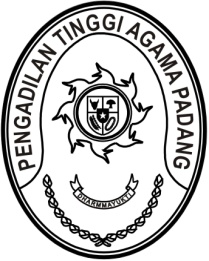 S  U  R  A  T      T  U  G  A  SNomor : W3-A/         /PS.00/5/2023Menimbang 	: 	bahwa Fakultas Syariah Universitas Islam Negeri (UIN) Imam Bonjol Padang mengadakan kuliah Umum dengan narasumber Prof. Dr. Mukti Fajar Nur Dewata, S.H., M.Hum, Ketua Komisi Yudisial (KY) Republik Indonesia;Dasar 	: 	Surat Undangan Dekan Fakultas Syariah Universitas Islam Negeri (UIN) Imam Bonjol Padang nomor B.507/Un.13/FS/KS.07.4/05/2023 tanggal 15 Mei 2023;MEMBERI TUGASKepada 	: 	1.	Nama	: Drs. Bahrul Amzah, M.H.			NIP	:	195810201989031003			Pangkat/Gol. Ru	:	Pembina Utama (IV/e)			Jabatan	:	Ketua 		2. Nama	: Rinaldi Orlando, A.Md.A.B.			NIP	:	199902122022031007			Pangkat/Gol. Ru	:	Pengatur (II/c)			Jabatan	:	Pengelola Perkara		3.	Nama	: Fadil Wahyudy, S.I. Kom			Jabatan	: PPNPNUntuk	:	Mengikuti kegiatan Kuliah Umum Fakultas Syariah UIN Imam Bonjol Padang pada tanggal 17 Mei 2023 di Gedung J Lantai 1 Kampus III (Sungai Bangek) UIN Imam Bonjol Padang;       17 Mei 2023       Plt. Ketua,Drs. H. Maharnis, S.H., M.H.							NIP. 195606231979031006Tembusan:- Yth. Pelaksana Tugas Direktur Jenderal Badan Peradilan Agama Mahkamah Agung RI;- Yth. Ketua Pengadilan Tinggi Agama Padang (sebagai laporan).